О внесении изменений в приказ Министерства транспорта
Российской Федерации от 14 июля 2022 г. № 260 «Об утверждении Методик расчета показателей структурных элементов, входящих в состав   государственной программы Российской Федерации
«Развитие транспортной системы»В целях реализации пункта 18 Положения о системе управления государственными программами Российской Федерации, утвержденного постановлением Правительства Российской Федерации от 26 мая 2021 г. № 786,
п р и к а з ы в а ю:Внести изменение в приказ Министерства транспорта Российской Федерации от 14 июля 2022 г. № 260 «Об утверждении Методик расчета показателей структурных элементов, входящих в состав государственной программы Российской Федерации «Развитие транспортной системы» 
с изменениями, внесенными приказами Министерства транспорта Российской Федерации от 21 августа 2023 г. № 285, от 19 июля 2023 г. № 263, 
от 5 сентября 2023 г. № 307, заменив слова «Информационно-аналитическое 
и научное обеспечение развития транспортной системы» словами «Содействие устойчивости и развитию транспортной системы».Утвердить прилагаемые  изменения, которые вносятся  в Методики расчета показателей федерального проекта «Информационно-аналитическое и научное обеспечение развития транспортной системы», входящего в состав государственной программы Российской Федерации «Развитие транспортной системы», утвержденные приказом Министерства транспорта Российской Федерации от 14 июля 2022 г. № 260.Установить, что пункт 1 настоящего приказа вступает в силу
 с 1 января 2024 г.Министр                                                                                                          В.Г. СавельевКиселева Дария Антоновна+7 (499) 495 07 58, ДФ УТВЕРЖДЕНЫприказом Минтранса России от ____________ № ______Изменения,  которые вносятся в Методики расчета показателей федерального проекта «Информационно-аналитическое и научное обеспечение развития транспортной системы», входящего в состав государственной программы Российской Федерации «Развитие транспортной системы», утвержденные приказом Министерства транспорта Российской
Федерации от 14 июля 2022 г. № 260В Методике расчета показателя «Уровень выполнения задач
по координации и информационно-аналитическому обеспечению вопросов развития международных транспортных коридоров и транспортных систем крупнейших городских агломераций, а также организации общественно значимых перевозок» (далее – Методика):1.1. В наименовании Методики слова «выполнения задач по координации
и информационно-аналитическому обеспечению вопросов развития» заменить словами «обеспечения координации и управления развитием».1.2. В разделе I «Общие положения» Методики:слова «Уровень выполнения задач по координации и информационно-аналитическому обеспечению развития транспортной системы» заменить словами «Уровень обеспечения координации и управления развитием международных транспортных коридоров и транспортных систем крупнейших городских агломераций, а также организации общественно-значимых перевозок»;слова «развития 10 маршрутов международных транспортных коридоров
 и транспортных систем 2 крупнейших городских агломераций» заменить словами «организации экспертно-аналитической и информационной поддержки принятия скоординированных между собой управленческих решений федеральных органов исполнительной власти, институтов развития и бизнеса по развитию
и эффективному использованию международных транспортных коридоров, обеспечения своевременной подготовки и представления информационно-аналитических материалов по вопросам развития транспортного комплекса крупнейших городских агломераций».1.3. В разделе II «Основные понятия и определения» Методики:абзац первый изложить в следующей редакции:«Международный транспортный коридор (МТК) – совокупность маршрутов, проходящих по территориям государств и обеспечивающих перевозки пассажиров
и грузов в международном сообщении на направлениях их наибольшей концентрации, а также совокупность технологических и организационно-правовых условий осуществления этих перевозок.»;дополнить абзацами следующего содержания:«Программа (план) деятельности – перечень мероприятий, запланированных
к реализации в отчетном году, включающий описание ожидаемых результатов
и документов, подтверждающих их достижение, утвержденный в порядке, предусмотренном уставами автономных некоммерческих организаций «Дирекция Московского транспортного узла», «Дирекция международных транспортных коридоров», АНО «Единая транспортная дирекция» и АНО «Дирекция по развитию транспортной системы Санкт-Петербурга и Ленинградской области.Понятия и определения, указанные в настоящем разделе, приведены в целях применения настоящей Методики.».1.4. В разделе III «Порядок расчета показателя» Методики:в абзаце втором, после слова «где» исключить двоеточие;в абзацах четвертом – седьмом после слов «соответствует данным отчета» дополнить словами «(предварительным данным по отчету)»;дополнить абзацами восьмым и девятым следующего содержания:«Единица измерения показателя УС – процент;Данные отчетов (предварительные данные по отчетам) отражают процент выполнения программ (планов) деятельности, рассчитываемый как соотношение выполненных в отчетном периоде мероприятий, предусмотренных программой (планом) деятельности, к мероприятиям, запланированным в соответствии
с программой (планом) деятельности к выполнению в отчетном периоде;»;абзац восьмой считать абзацем десятым.1.5. В разделе IV «Источники информации и регламент расчета показателя» Методики:в наименовании слово «информации» заменить словами «формирования данных»;в абзаце первом после слов «за формирование» добавить слова
 «и предоставление информации»;дополнить абзацем вторым следующего содержания:«Респонденты – автономная некоммерческая организация «Дирекция Московского транспортного узла», автономная некоммерческая организация «Дирекция международных транспортных коридоров», автономная некоммерческая организация «Единая транспортная дирекция», автономная некоммерческая организация «Дирекция по развитию транспортной системы Санкт-Петербурга
и Ленинградской области» (далее – Дирекции).»;абзац второй считать абзацем третьим и изложить в следующей редакции: «Источником формирования данных для расчета показателя являются административные данные (отчеты (предварительные данные по отчетам), характеризующие выполнение программ (планов) деятельности Дирекций
в отчетном периоде), предоставляемые Дирекциями.»;дополнить абзацами четвертым и пятым следующего содержания:«Данные, включенные в расчет показателя УС, верифицируются Минтрансом России на основании отчетов (предварительных данных по отчетам) об исполнении программ (планов) деятельности Дирекций, в том числе подтвержденных заключениями ревизионных комиссий.Уровень агрегирования – по Российской Федерации.»;абзац третий считать абзацем шестым.1.6. Раздел V «Сроки предоставления» Методик изложить в следующей редакции: «V. Сроки  предоставления информацииИнформация о показателе предоставляется в сроки проведения мониторинга федерального проекта в соответствии с Положением об организации проектной деятельности в Правительстве Российской Федерации, утвержденным постановлением Правительства Российской Федерации от 31 октября 2018 г.
№ 1288, в подсистеме управления национальными проектами ГИИС «Электронный бюджет»:ежемесячно – не позднее 8-го рабочего дня месяца, следующего за отчетным периодом (окончательные ежемесячные данные);ежегодно – не позднее 8-го рабочего дня месяца, следующего за отчетным годом (предварительные данные); ежегодно – не позднее 18 апреля года, следующего за отчетным периодом (окончательные данные).».2. Признать утратившими силу Методику расчета показателя «Доля грузовых потоков с обеспечением предиктивной аналитики, использующих элемент искусственного интеллекта», Методику расчета показателя «Доля грузовых потоков, координация которых осуществляется с помощью искусственного интеллекта».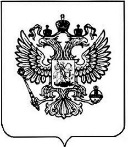 Министерство транспорта Российской Федерации(МИНТРАНС РОССИИ)Министерство транспорта Российской Федерации(МИНТРАНС РОССИИ)Министерство транспорта Российской Федерации(МИНТРАНС РОССИИ)ПРИКАЗПРИКАЗПРИКАЗ__________________________Москва№_______________________